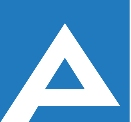 Agenţia Naţională pentru Ocuparea Forţei de MuncăCOMISIA DE CONCURS Lista candidaţilor care au promovat concursul pentru ocuparea funcţiilor publice vacante (01.11.2021)  Nr. d/oNume, PrenumeLocul pe care s-a plasat candidatulSpecialist principal, Direcția Ocuparea Forței de Muncă BriceniSpecialist principal, Direcția Ocuparea Forței de Muncă BriceniSpecialist principal, Direcția Ocuparea Forței de Muncă Briceni1.Corobcă Sorina I